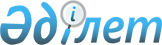 Ақтөбе қалалық маслихатының 2016 жылғы 8 сәуірдегі № 17 "Ақтөбе қаласында бейбіт жиналыстар, митингілер, шерулер, пикеттер және демонстрациялар өткізу тәртібін қосымша реттеу туралы" шешіміне өзгеріс енгізу туралы
					
			Күшін жойған
			
			
		
					Ақтөбе облысы Ақтөбе қалалық мәслихатының 2018 жылғы 28 тамыздағы № 362 шешімі. Ақтөбе облысы Әділет департаментінің Ақтөбе қаласы "Астана" ауданының Әділет басқармасында 2018 жылғы 20 қыркүйекте № 3-1-207 болып тіркелді. Күші жойылды - Ақтөбе облысы Ақтөбе қалалық мәслихатының 2020 жылғы 12 тамыздағы № 575 шешімімен
      Ескерту. Күші жойылды - Ақтөбе облысы Ақтөбе қалалық мәслихатының 12.08.2020 № 575 шешімімен (алғашқы ресми жарияланған күнінен бастап қолданысқа енгізіледі).
      "Қазақстан Республикасының жергілікті мемлекеттік басқару және өзін-өзі басқару туралы" Қазақстан Республикасының 2001 жылғы 23 қаңтардағы Заңының 6-бабына, "Қазақстан Республикасында бейбіт жиналыстар, митингілер, шерулер, пикеттер және демонстрациялар ұйымдастыру мен өткізудің тәртібі туралы" Қазақстан Республикасының 1995 жылғы 17 наурыздағы Заңының 10-бабына сәйкес, Ақтөбе қалалық мәслихаты ШЕШІМ ҚАБЫЛДАДЫ:
      1. Ақтөбе қалалық мәслихатының 2016 жылғы 8 сәуірдегі № 17 "Ақтөбе қаласында бейбіт жиналыстар, митингілер, шерулер, пикеттер мен демонстрациялар өткізу тәртібін қосымша реттеу туралы" (нормативтік құқықтық актілерді мемлекеттік тіркеу Тізілімінде № 4869 болып тіркелген, 2016 жылғы 30 сәуірінде "Ақтөбе" газетінде және 2016 жылғы 4 мамырында "Актюбинский вестник" газетінде жарияланған) шешіміне келесі өзгеріс енгізілсін:
      көрсетілген шешімнің қосымшасында:
      2-тармақтың 3) тармақшасы жаңа редакцияда жазылсын:
      "3) Сазды ауылындағы Сазды қалалық мәдениет Үйінің алдындағы алаң;".
      2. "Ақтөбе қалалық мәслихатының аппараты" мемлекеттік мекемесі заңнамада белгіленген тәртіппен:
      1) осы шешімді аумақтық әділет органында мемлекеттік тіркеуді;
      2) осы шешімді мерзімді баспа басылымдарында және Қазақстан Республикасы нормативтік құқықтық актілерінің эталондық бақылау банкінде ресми жариялауға жіберуді;
      3) осы шешімді Ақтөбе қалалық мәслихатының интернет – ресурсында орналастыруды қамтамасыз етсін.
      3. Осы шешім оның алғашқы ресми жарияланған күнінен бастап қолданысқа енгізіледі.
					© 2012. Қазақстан Республикасы Әділет министрлігінің «Қазақстан Республикасының Заңнама және құқықтық ақпарат институты» ШЖҚ РМК
				
      Ақтөбе қалалық 
мәслихатының сессия төрағасы 

Т. Хамитов

      Ақтөбе қалалық 
мәслихатының хатшысы 

С. Шынтасова
